中国石化中原油田2023年毕业生招聘公告一、基本情况中国石化是世界500强企业，是上中下游一体化的国际化能源化工公司，总部位于北京市朝阳区。中原油田是中国石化驻豫最大企业，是我国东部地区重要的石油天然气生产基地，主营石油天然气勘探开发、油气技术服务、油气销售等业务。现已形成东濮凹陷、川东北普光气田（国家川气东送主要气源地）、通南巴区块、内蒙探区四大油气生产基地，市场分布在国内23个地区、海外7个国家。截止2022年7月，累计生产原油1.49亿吨、天然气1146.53亿立方米、硫黄2132.18万吨。中原油田先后获全国文明单位、全国“五一”劳动奖状、中央企业先进基层党组织等多项荣誉。二、招聘专业及人数石油工程、资源勘查、地球物理、油气储运、机械设计、自动化、土木工程、电气工程、仪器仪表、油田化学、化学工程、计算机技术、财务、法律、英语等专业，招聘指标400个。具体招聘专业及人数可登录中石化人才招聘网站查询（http://job.sinopec.com）。三、工作地点河南郑州、河南濮阳、四川达州，内蒙以及油田相关业务所在地。四、相关待遇1.薪酬待遇。薪酬待遇由基本工资、绩效工资、野外津贴、外出补贴、交通补贴、伙食津贴、降温补贴、保育津贴等组成。按照中国石化薪酬体系发放。2.毕业生入职后发放人才补贴，标准为博士研究生9万元/人，硕士研究生6万元/人，本科生4.8万元/人。3.提供大学生公寓，单人单间，家具家电齐全，水、电、气暖、网络设施完备，可拎包入住。4.按照国家标准享受“六险两金”（养老、失业、医疗、工伤、生育、补充医疗、公积金、企业年金）和带薪休假、探亲假、探配偶假、生育假等待遇。5.每年免费体检、发放生日蛋糕卡，开放图书馆、健身馆、游泳馆、各类球馆等休闲娱乐场地。五、应聘条件2023年全国普通高等院校统招统分应届毕业生（定向、委培除外），回国（境）后初次就业且具有教育部留学服务中心派遣资格的国（境）外留学生（毕业时间在2022年1月1日至2023年12月31日期间）；本科毕业生年龄不超过26岁（1997年1月以后出生），硕士研究生年龄不超过30岁（1993年1月以后出生），博士研究生年龄不超过35岁（1998年1月以后出生）。本科生：英语四级（CET-4）425分及以上或相当水平。硕士研究生：英语六级（CET-6）425分及以上或相当水平。六、招聘程序及联系方式毕业生招聘按照网上报名、资格审查、初选考试、测试面试、人选公示等程序进行。毕业生登录中石化人才招聘网站（http://job.sinopec.com），选择【校园招聘】，【注册】后点击【招聘信息】，在搜索框输入【中原油田】，应聘相关岗位。招聘只接受线上报名，不以任何形式收取应聘报名费、考试测试费和保证金。报名日期：2022年9月23日-11月15日24:00。考试日期：2022年11月20日下午14:00～15:35（以中石化招聘网站公告为准）
    联系部门：中国石化中原油田党委组织部（人力资源部）
    联系人：吴老师
    联系电话：0393-4731827、4893170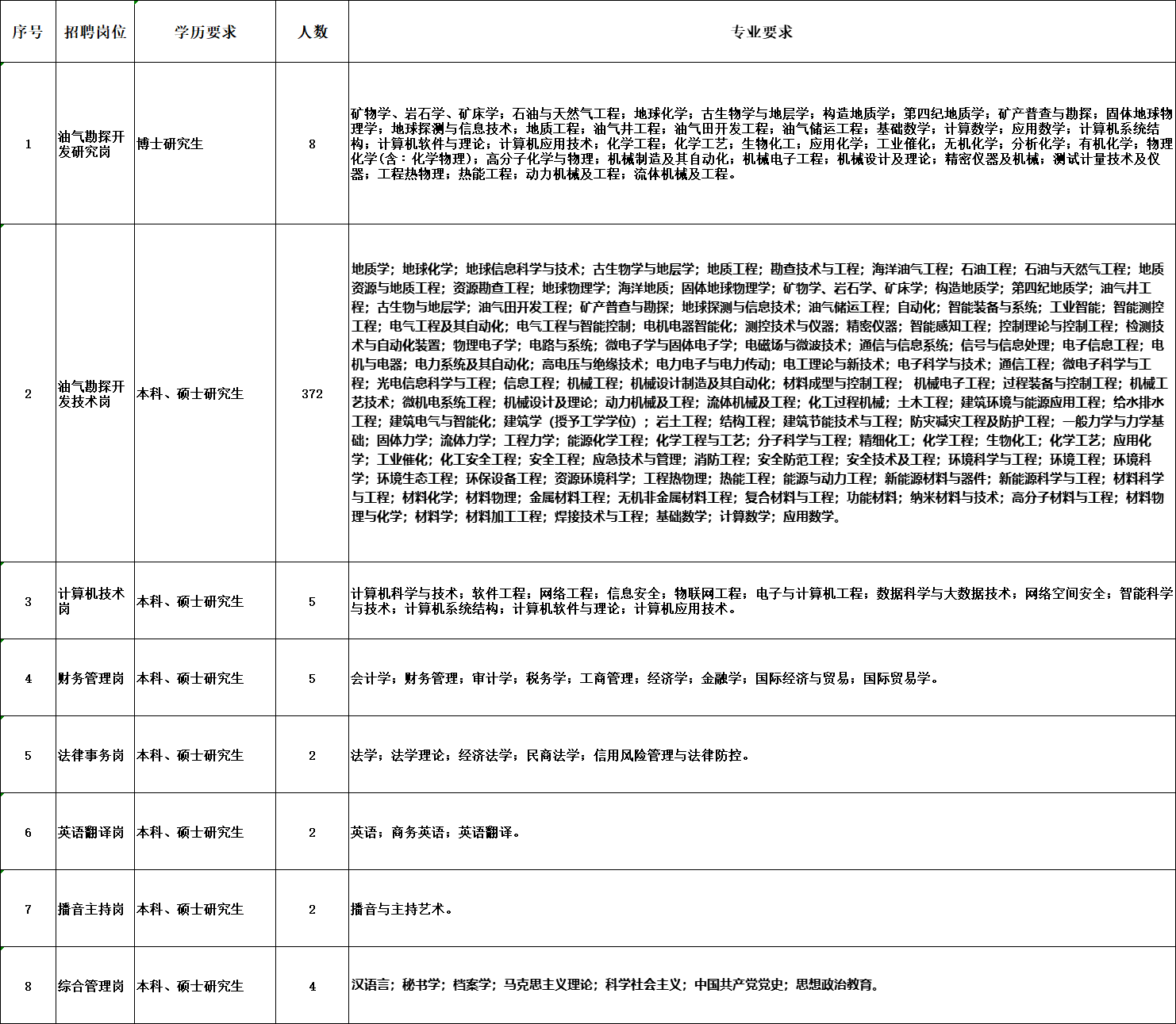 